В соответствии с Федеральным законом от 06.10.2003 № 131-ФЗ «Об общих принципах организации местного самоуправления в Российской Федерации», Законом Чувашской Республики от 29.03.2022 № 27 «О преобразовании муниципальных образований Цивильского района Чувашской Республики и о внесении изменений в Закон Чувашской Республики «Об установлении границ муниципальных образований Чувашской Республики и наделении их статусом городского, сельского поселения, муниципального района, муниципального округа и городского округа»,СОБРАНИЕ ДЕПУТАТОВ ЦИВИЛЬСКОГО МУНИЦИПАЛЬНОГО ОКРУГА ЧУВАШСКОЙ РЕСПУБЛИКИ РЕШИЛО:1. Учредить администрацию Цивильского муниципального округа Чувашской Республики с правами юридического лица.2. Определить:2.1. Организационно-правовая форма юридического лица – муниципальное казенное учреждение.2.2. Полное наименование юридического лица – администрация Цивильского муниципального округа Чувашской Республики.2.3. Краткое наименование юридического лица - администрация Цивильского муниципального округа.2.4. Место нахождения юридического лица - 429900, Российская Федерация, Чувашская Республика, г. Цивильск, ул. Маяковского, дом 12.3. Утвердить Положение об администрации Цивильского муниципального округа Чувашской Республики (далее - Положение), согласно приложения к настоящему решению.4. Администрации Цивильского муниципального округа Чувашской Республики приступить к исполнению исполнительно-распорядительных полномочий по решению вопросов местного значения на территории Цивильского муниципального округа Чувашской Республики с 31 декабря 2022 года. Администрацию Цивильского муниципального округа Чувашской Республики считать сформированной со дня, указанного в абзаце первом настоящего пункта.5. Уполномочить исполняющего полномочия главы Цивильского муниципального округа Баранову Татьяну Владимировну осуществить предусмотренные законодательством юридические действия по государственной регистрации администрации Цивильского муниципального округа Чувашской Республики в качестве юридического лица.6. Финансирование расходов, связанных с регистрацией администрации Цивильского муниципального округа Чувашской Республики, осуществлять за счет сметы расходов администрации Цивильского района Чувашской Республики.7. Настоящее решение вступает в силу после его официального опубликования (обнародования) в периодическом печатном издании «Официальный вестник Цивильского района» и подлежит размещению на официальном сайте Цивильского района Чувашской Республики в информационно-телекоммуникационной сети «Интернет».Председатель Собрания депутатовЦивильского муниципального округаЧувашской Республики								Т.В. БарановаИсполняющий полномочия главыЦивильского муниципального округаЧувашской Республики								Т.В. БарановаПриложениек решению Собрания депутатовЦивильского муниципального округаЧувашской Республикиот 02.12.2022 № 7-4ПОЛОЖЕНИЕОБ АДМИНИСТРАЦИИ ЦИВИЛЬСКОГО МУНИЦИПАЛЬНОГО ОКРУГАЧУВАШСКОЙ РЕСПУБЛИКИI. Общие положения1.1. Настоящее Положение об администрации Цивильского муниципального округа Чувашской Республики (далее - Положение) разработано в соответствии с Федеральным законом от 06.10.2003 № 131-ФЗ "Об общих принципах организации местного самоуправления в Российской Федерации", Федеральным законом от 02.03.2007 № 25-ФЗ "О муниципальной службе в Российской Федерации", Законом Чувашской Республики от 05.10.2007 № 62 "О муниципальной службе в Чувашской Республике", Законом Чувашской Республики от 29.03.2022 № 27 «О преобразовании муниципальных образований Цивильского района Чувашской Республики и о внесении изменений в Закон Чувашской Республики «Об установлении границ муниципальных образований Чувашской Республики и наделении их статусом городского, сельского поселения, муниципального района, муниципального округа и городского округа» и определяет правовой статус администрации Цивильского муниципального округа Чувашской Республики в системе органов местного самоуправления Цивильского муниципального округа Чувашской Республики.1.2. Администрация Цивильского муниципального округа Чувашской Республики (далее - Администрация) - исполнительно-распорядительный орган местного самоуправления Цивильского муниципального округа Чувашской Республики, наделенный полномочиями по решению вопросов местного значения и полномочиями для осуществления отдельных государственных полномочий, переданных федеральными законами и законами Чувашской Республики.1.3. Администрация осуществляет свою деятельность в соответствии с законодательством Российской Федерации, Чувашской Республики, Уставом Цивильского муниципального округа Чувашской Республики, решениями Собрания депутатов Цивильского муниципального округа Чувашской Республики, настоящим Положением и иными муниципальными правовыми актами.1.4. Полное наименование - Администрация Цивильского муниципального округа Чувашской Республики.Сокращенное наименование - Администрация Цивильского муниципального округа.1.5. Юридический адрес: 429900, Российская Федерация, Чувашская Республика,          г. Цивильск, ул. Маяковского, дом 12.Фактический адрес: 429900, Российская Федерация, Чувашская Республика,                   г. Цивильск, ул. Маяковского, дом 12.1.6. Администрация как юридическое лицо действует на основании общих для организаций данного вида положений Федерального закона от 06.10.2003 № 131-ФЗ "Об общих принципах организации местного самоуправления в Российской Федерации" в соответствии с Гражданским кодексом Российской Федерации применительно к казенным учреждениям.Организационно-правовая форма - муниципальное казенное учреждение.Учредителем Администрации является Цивильский муниципальный округ Чувашской Республики (далее – Цивильский муниципальный округ).1.7. Администрация является правопреемником администрации Цивильского района Чувашской Республики, администрации Богатыревского сельского поселения Цивильского района Чувашской Республики, администрации Булдеевского сельского поселения Цивильского района Чувашской Республики, администрации Второвурманкасинского сельского поселения Цивильского района Чувашской Республики, администрации Игорварского сельского поселения Цивильского района Чувашской Республики, администрации Конарского сельского поселения Цивильского района Чувашской Республики, администрации Малоянгорчинского сельского поселения Цивильского района Чувашской Республики, администрации Медикасинского сельского поселения Цивильского района Чувашской Республики, администрации Михайловского сельского поселения Цивильского района Чувашской Республики, администрации Опытного сельского поселения Цивильского района Чувашской Республики, администрации Первостепановского сельского поселения Цивильского района Чувашской Республики, администрации Поваркасинского сельского поселения Цивильского района Чувашской Республики, администрации Рындинского сельского поселения Цивильского района Чувашской Республики, администрации Таушкасинского сельского поселения Цивильского района Чувашской Республики, администрации Тувсинского сельского поселения Цивильского района Чувашской Республики, администрации Чиричкасинского сельского поселения Цивильского района Чувашской Республики, администрации Чурачикского сельского поселения Цивильского района Чувашской Республики, администрации Цивильского городского поселения Цивильского района Чувашской Республики.1.8. Администрация имеет самостоятельный баланс, обособленное имущество, лицевой счет в органах, исполняющих бюджет, гербовую печать со своим полным наименованием, штампы, бланки.Администрация для достижения целей своей деятельности вправе от своего имени совершать сделки, приобретать и осуществлять имущественные и личные неимущественные права, быть истцом и ответчиком в судах. Администрация отвечает по своим обязательствам, находящимися в его распоряжении денежными средствами, а при их недостаточности - субсидиарную ответственность по его обязательствам несет Цивильский муниципальный округ в порядке, определяемом законом.1.9. Учредительным документом Администрации является настоящее Положение.1.10. Отношения между Учредителем и Администрацией определяются Положением.1.11. Администрация вправе иметь в качестве подведомственных ей учреждений - муниципальные унитарные предприятия и муниципальные учреждения (далее - муниципальные организации), созданные Цивильским муниципальным округом, отраслевые (функциональные) и территориальные органы Администрации, наделенные статусом юридических лиц, а также выполняет функции учредителя в отношении муниципальных организаций, находящихся в собственности Цивильского муниципального округа.II. Основные задачи деятельности Администрации2.1. Основными задачами Администрации являются:2.1.1. решение вопросов местного значения, относящихся к ведению Администрации в соответствии с Уставом Цивильского муниципального округа;2.1.2. создание благоприятных условий для инвестирования и эффективного выполнения программ социально-экономического развития Цивильского муниципального округа;2.1.3. организация взаимодействия с органами государственной власти Российской Федерации и Чувашской Республики, иными органами местного самоуправления Цивильского муниципального округа.III. Компетенция Администрации3.1. Администрация в соответствии с Уставом Цивильского муниципального округа наделена полномочиями по решению вопросов местного значения и полномочиями для осуществления отдельных государственных полномочий, переданных органам местного самоуправления федеральными законами и законами Чувашской Республики.3.2. Администрация имеет право:3.2.1. запрашивать в пределах своих полномочий информацию у организаций независимо от организационно-правовых форм и форм собственности, индивидуальных предпринимателей, необходимую для осуществления полномочий по решению вопросов местного значения и отдельных государственных полномочий, переданных органам местного самоуправления;3.2.2. представлять интересы Цивильского муниципального округа в правоохранительных и судебных органах, в государственных и иных организациях в пределах своих полномочий, направлять материалы для решения вопросов о привлечении к дисциплинарной, административной или уголовной ответственности в специально уполномоченные органы;3.2.3. выступать в качестве истца, ответчика и третьего лица у мировых судей, в судах общей юрисдикции, арбитражных судах в соответствии с действующим законодательством Российской Федерации;3.2.4. заключать муниципальные контракты, соглашения и договоры, предусмотренные действующим законодательством Российской Федерации.3.3. Администрация осуществляет иные функции в соответствии с Уставом Цивильского муниципального округа.3.4. Администрация как исполнительно-распорядительный орган местного самоуправления Цивильского муниципального округа:1) выступает эмитентом ценных бумаг муниципального образования – Цивильского муниципального округа;2) осуществляет муниципальные внутренние заимствования от имени муниципального образования – Цивильского муниципального округа, выдает муниципальные гарантии другим заемщикам для привлечения кредитов (займов);3) разрабатывает программы и планы социально-экономического развития территории Цивильского муниципального округа и организует их выполнение;4) составляет проект бюджета Цивильского муниципального округа, обеспечивает исполнение бюджета Цивильского муниципального округа, подготовку отчета об исполнении бюджета Цивильского муниципального округа;5) обеспечивает проведение единой финансовой и налоговой политики;6) организует разработку, осуществление, а также внесение предложений по изменению и дополнению в генеральный план Цивильского муниципального округа, Правила землепользования и застройки, проекты планировки и застройки, планы землеустройства на территории Цивильского муниципального округа;7) организует сбор статистических показателей, характеризующих состояние экономики и социальной сферы Цивильского муниципального округа, и предоставление указанных данных органам государственной власти в порядке, установленном Правительством Российской Федерации;8) регулирует земельные отношения в соответствии с действующим законодательством и Правилами землепользования и застройки, утвержденными Собранием депутатов Цивильского муниципального округа, организует мероприятия по охране окружающей среды в границах Цивильского муниципального округа;9) управляет и распоряжается имуществом, находящимся в муниципальной собственности Цивильского муниципального округа, в соответствии с порядком, установленным Собранием депутатов Цивильского муниципального округа;10) определяет условия договора аренды земельных участков на территории Цивильского муниципального округа;11) управляет муниципальным жилищным фондом, коммунально-бытовым хозяйством Цивильского муниципального округа;12) устанавливает тарифы на услуги, предоставляемые муниципальными предприятиями и учреждениями, если иное не предусмотрено федеральными законами, в соответствии с порядком, установленным Собранием депутатов Цивильского муниципального округа;13) регулирует тарифы на товары и услуги организаций коммунального комплекса (за исключением тарифов на товары и услуги организаций коммунального комплекса - производителей товаров и услуг в сфере электро- и (или) теплоснабжения), тарифы на подключение к системе коммунальной инфраструктуры, тарифы организаций коммунального комплекса на подключение, надбавки к тарифам на товары и услуги организаций коммунального комплекса в соответствии с действующим законодательством и порядком, установленным Собранием депутатов Цивильского муниципального округа;14) управляет муниципальным долгом Цивильского муниципального округа;15) создает муниципальные предприятия и учреждения, осуществляет финансовое обеспечение деятельности муниципальных казенных учреждений и финансовое обеспечение выполнения муниципального задания бюджетными и автономными муниципальными учреждениями;16) осуществляет меры по обеспечению законности, прав и свобод граждан, их занятости, охране собственности и общественного порядка, борьбе с преступностью на территории Цивильского муниципального округа;17) разрабатывает и утверждает схему размещения нестационарных торговых объектов в порядке, установленном уполномоченным органом исполнительной власти Чувашской Республики;18) осуществляет закупки товаров, работ, услуг для обеспечения муниципальных нужд;19) осуществляет иные исполнительно-распорядительные полномочия, в соответствии с нормативными правовыми актами, а также полномочиями, специально не оговоренных нормативными правовыми актами, но вытекающих из необходимости выполнения исполнительно-распорядительных полномочий при решении вопросов местного значения Цивильского муниципального округа.3.5. Администрация имеет право на решение вопросов, не отнесенных к вопросам местного значения муниципального округа, предусмотренных Федеральным законом от 06.10.2003 № 131-ФЗ "Об общих принципах организации местного самоуправления в Российской Федерации" и Уставом Цивильского муниципального округа, а также награждение грамотами, благодарностями, ценными подарками и премиями Администрации Цивильского муниципального округа.3.6. Администрация осуществляет иные полномочия, определенные Уставом Цивильского муниципального округа в соответствии с федеральными законами, законами Чувашской Республики.IV. Структура Администрации4.1. Структура Администрации утверждается в порядке, установленном Уставом Цивильского муниципального округа.4.2. В структуру Администрации могут входить отраслевые (функциональные) и территориальные органы Администрации.Отраслевые (функциональные) и территориальные органы Администрации Цивильского муниципального округа могут наделяться правами юридического лица.4.3. Отраслевые (функциональные) и территориальные органы Администрации Цивильского муниципального округа, наделенные правами юридического лица (далее - органы Администрации, наделенные правами юридического лица), являются муниципальными казенными учреждениями, имеют смету расходов, обособленное имущество, закрепленное на праве оперативного управления, открывают счета в органах, исполняющих бюджет, от своего имени приобретают и осуществляют имущественные права и обязанности, выступают истцом, ответчиком в суде, имеют печать, штамп, бланк с соответствующей символикой.4.4. Органы Администрации, наделенные правами юридического лица, действуют на основании положения, утвержденного Собранием депутатов Цивильского муниципального округа.Структурные подразделения Администрации, не наделенные правами юридического лица, осуществляют свою деятельность на основании положений, утверждаемых муниципальным правовым актом Администрации.4.5. В администрации могут создаваться постоянно действующие или временные консультативные, совещательные или иные коллегиальные органы (комиссии, советы и другие) по различным направлениям деятельности Администрации. Решения о создании таких органов, сроке их полномочий, численности, персональном составе и полномочиях принимаются муниципальными нормативными правовыми актами Администрации.4.6. Общее и текущее руководство Администрацией осуществляет глава Цивильского муниципального округа, который обладает распорядительными и контрольными полномочиями.V. Глава Цивильского муниципального округа5.1. Администрацией руководит глава Цивильского муниципального округа на принципах единоначалия.5.2. Глава Цивильского муниципального округа в пределах полномочий:1) представляет Цивильский муниципальный округ в отношениях с органами местного самоуправления других муниципальных образований, органами государственной власти, гражданами и организациями, без доверенности действует от имени Цивильского муниципального округа, подписывает от имени Администрации муниципальные контракты, договоры и соглашения, иные документы;2) обеспечивает осуществление отраслевыми (функциональными) и территориальными органами Администрации полномочий по решению вопросов местного значения и отдельных государственных полномочий, переданных органам местного самоуправления федеральными законами и законами Чувашской Республики;3) разрабатывает и представляет на утверждение Собрания депутатов Цивильского муниципального округа структуру Администрации, формирует штат администрации в пределах утвержденных в бюджете средств на содержание администрации, определяет полномочия должностных лиц администрации, обладающих организационно-распорядительными функциями, вправе поручить исполнение своих отдельных полномочий заместителям главы Администрации муниципального округа либо иным должностным лицам Администрации;4) осуществляет в установленном порядке назначение, освобождение от должности заместителей главы Администрации, руководителей структурных подразделений Администрации и иных работников Администрации, а также решает вопросы применения к ним мер поощрения и дисциплинарных взысканий;5) осуществляет назначение, увольнение руководителей муниципальных организаций, в отношении которых Администрация осуществляет функции и полномочия учредителя, предоставляет им отпуска в соответствии с действующим законодательством Российской Федерации и муниципальными правовыми актами органов местного самоуправления Цивильского муниципального округа, заключает и расторгает с ними трудовые договоры (за исключением муниципальных организаций, в отношении которых функции и полномочия учредителя от имени Цивильского муниципального округа осуществляют отраслевые (функциональные) и территориальные органы Администрации, наделенные правами юридического лица);6) осуществляет общее руководство деятельностью Администрации, ее структурных подразделений по решению всех вопросов, отнесенных к компетенции Администрации;7) выдает от имени Администрации доверенности, в том числе доверенности с правом передоверия;8) рассматривает обращения граждан, а также ведет личный прием граждан в соответствии с действующим законодательством Российской Федерации;9) является руководителем гражданской обороны, организует мобилизационную подготовку, определяет и утверждает состав комиссии по предупреждению и ликвидации чрезвычайных ситуаций;10) осуществляет иные полномочия в соответствии с Уставом Цивильского муниципального округа, муниципальными правовыми актами органов местного самоуправления Цивильского муниципального округа, а также иными нормативно-правовыми актами в целях обеспечения защиты сведений, составляющих государственную и иную охраняемую федеральным законом тайну.VI. Трудовые отношения в Администрации6.1. Должности в Администрации с установленным кругом обязанностей по обеспечению исполнения полномочий Администрации являются должностями муниципальной службы.Муниципальный служащий Цивильского муниципального округа (далее - муниципальный служащий) - гражданин, исполняющий в порядке, определенном настоящим Положением, Уставом Цивильского муниципального округа и иными муниципальными правовыми актами Цивильского муниципального округа в соответствии с федеральными законами и законами Чувашской Республики, обязанности по должности муниципальной службы за денежное содержание, выплачиваемое за счет средств бюджета Цивильского муниципального округа.6.2. Лица, исполняющие обязанности по техническому обеспечению деятельности Администрации, не замещают должности муниципальной службы, не являются муниципальными служащими и относятся к работникам, занимающим должности, не отнесенные к должностям муниципальной службы (далее - работники Администрации).6.3. Трудовые отношения с муниципальными служащими и работниками Администрации, регулируются Трудовым кодексом Российской Федерации, законодательством о муниципальной службе, Правилами внутреннего трудового распорядка, утвержденными в Администрации и иными нормативными правовыми актами.6.4. Штатное расписание Администрации утверждается главой Цивильского муниципального округа. Штатное расписание органов Администрации, наделенных правами юридического лица, утверждается руководителями органов Администрации с правами юридического лица, и подлежит согласованию с главой Цивильского муниципального округа.6.5. Нанимателем для муниципальных служащих Администрации является:- глава Цивильского муниципального округа в отношении: заместителей главы Администрации; руководителей органов Администрации, наделенных правами юридического лица; муниципальных служащих структурных подразделений Администрации, не наделенных правами юридического лица;- руководители органов Администрации, наделенных правами юридического лица в отношении муниципальных служащих соответствующих органов Администрации.6.6. От имени Администрации полномочия представителя нанимателя (работодателя) в отношении работников, занимающих должности, не отнесенные к должностям муниципальной службы осуществляет:- глава Цивильского муниципального округа в отношении работников структурных подразделений Администрации района, не наделенных правами юридического лица;- руководители органов Администрации, наделенных правами юридического лица, в отношении работников соответствующих органов Администрации.6.7. При замещении должности муниципальной службы в Администрации заключению трудового договора может предшествовать конкурс, в ходе которого осуществляется оценка профессионального уровня претендентов на замещение должности муниципальной службы, их соответствия установленным квалификационным требованиям к должности муниципальной службы.6.8. Порядок проведения конкурса на замещение должности муниципальной службы устанавливается решением Собрания депутатов Цивильского муниципального округа.6.9. Администрация в установленном законодательством порядке обеспечивает муниципальным служащим и работникам Администрации условия труда, необходимые им для выполнения должностных обязанностей, несет ответственность за ущерб, причиненный их жизни и здоровью в связи с исполнением должностных обязанностей.6.10. Администрация осуществляет социальное, медицинское, пенсионное страхование и страхование от несчастных случаев муниципальных служащих и работников Администрации в порядке и на условиях, предусмотренных действующим законодательством Российской Федерации.6.11. Администрация осуществляет функции по кадровой работе, в том числе организует ведение и сохранность кадровых документов муниципальных служащих и работников Администрации, руководителей муниципальных организаций, в отношении которых Администрация осуществляет функции и полномочия учредителя (за исключением муниципальных организаций, в отношении которых представителями учредителя выступают отраслевые (функциональные) органы Администрации, наделенные правами юридического лица), ведет учет граждан, пребывающих в запасе.Органы Администрации, наделенные правами юридического лица, самостоятельно осуществляют функции по кадровой работе, в том числе организуют ведение и сохранность кадровых документов муниципальных служащих и работников соответствующих отраслевых (функциональных) органов Администрации, руководителей муниципальных организаций, в отношении которых соответствующие отраслевые (функциональные) органы Администрации осуществляют функции и полномочия учредителя, ведут учет граждан, пребывающих в запасе.6.12. Администрация организует хранение документов по личному составу муниципальных служащих и работников Администрации, руководителей муниципальных организаций, в отношении которых администрация осуществляет функции и полномочия учредителя, обеспечив надлежащие условия их хранения, и выдачу справок гражданам для целей пенсионного обеспечения и копий этих документов.Органы Администрации, наделенные правами юридического лица, самостоятельно организуют хранение документов по личному составу муниципальных служащих и работников соответствующих органов Администрации, руководителей муниципальных организаций, в отношении которых соответствующие органы Администрации осуществляют функции и полномочия учредителя, обеспечив надлежащие условия их хранения, и выдачу справок гражданам для целей пенсионного обеспечения и копий этих документов.VII. Финансирование, учет, имущество Администрации7.1. Администрация самостоятельно владеет, пользуется и распоряжается имуществом, в соответствии с Конституцией Российской Федерации, федеральными законами, Уставом Цивильского муниципального округа и принимаемыми в соответствии с ними нормативными правовыми актами органов местного самоуправления Цивильского муниципального округа.Администрация вправе передавать муниципальное имущество во временное или в постоянное пользование физическим и юридическим лицам, органам государственной власти Российской Федерации, органам государственной власти Чувашской Республики и органам местного самоуправления иных муниципальных образований, отчуждать, совершать иные сделки в соответствии с федеральными законами.7.2. Финансирование Администрации осуществляется за счет средств бюджета Цивильского муниципального округа.7.3. Администрация осуществляет оперативный, бухгалтерский учет, ведет и сдает статистическую и бухгалтерскую отчетность в порядке и сроки, установленные законодательством Российской Федерации, муниципальными правовыми актами органов местного самоуправления Цивильского муниципального округа.Отраслевые (функциональные) и территориальные органы Администрации, наделенные правами юридического лица, самостоятельно осуществляют бухгалтерский учет, ведут и сдают статистическую и бюджетную отчетность в порядке и сроки, установленные действующим законодательством Российской Федерации, муниципальными правовыми актами органов местного самоуправления Цивильского муниципального округа.Администрация вправе организовать ведение бухгалтерского учета, в том числе путем возложения ведения бухгалтерского учета на главного бухгалтера или иное должностное лицо либо путем заключения договора об оказании услуг по ведению бухгалтерского учета другим учреждением, организацией (централизованной бухгалтерией).7.4. Администрация осуществляет функции муниципального заказчика для закупки товаров, работ, услуг для обеспечения муниципальных нужд в пределах своей компетенции. Закупки товаров, работ, услуг для обеспечения муниципальных нужд осуществляются за счет средств местного бюджета.7.5. Администрация является главным распорядителем (распорядителем) бюджетных средств и имеет право распределять бюджетные ассигнования и лимиты бюджетных обязательств между подведомственными распорядителями и получателями бюджетных средств в соответствии с бюджетным законодательством Российской Федерации.VIII. Ответственность должностных лиц8.1. Должностные лица Администрации несут ответственность перед населением Цивильского муниципального округа, государством, физическими и юридическими лицами в соответствии с действующим законодательством.8.2. Ответственность Администрации и должностных лиц Администрации перед государством наступает на основании решения соответствующего суда в случае нарушения ими Конституции Российской Федерации, федеральных конституционных законов, федеральных законов, Конституции и законов Чувашской Республики, Устава Цивильского муниципального округа, настоящего Положения, а также в случае ненадлежащего осуществления указанными органами и должностными лицами переданных им отдельных государственных полномочий.IX. Реорганизация и прекращение деятельности Администрации9.1. Реорганизация и прекращение деятельности Администрации осуществляются в соответствии с действующим законодательством и Уставом Цивильского муниципального округа на основании решения Собрания депутатов Цивильского муниципального округа.X. Заключительные положения10.1. Все вопросы, связанные с деятельностью Администрации, не урегулированные настоящим Положением, регулируются законодательством Российской Федерации, законодательством Чувашской Республики и Уставом Цивильского муниципального округа.10.2. В настоящее Положение могут быть внесены изменения и дополнения в связи с изменением:действующего законодательства Российской Федерации и Чувашской Республики;Устава Цивильского муниципального округа;муниципальных нормативных правовых актов, принятых Собранием депутатов Цивильского муниципального округа.ЧĂВАШ РЕСПУБЛИКИ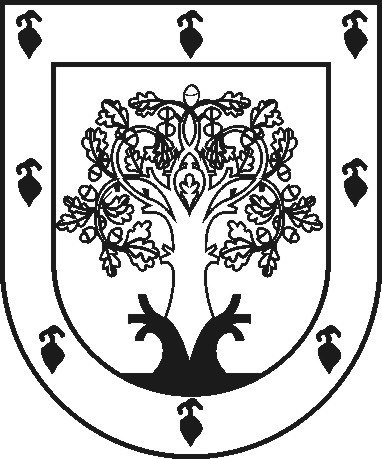 ЧУВАШСКАЯ РЕСПУБЛИКАÇĚРПӲ МУНИЦИПАЛЛĂОКРУГĔН ДЕПУТАТСЕН ПУХĂВĚЙЫШĂНУ2022ç. раштав уйӑхĕн 2-мӗшӗ 7-4 №Çěрпÿ хулиСОБРАНИЕ ДЕПУТАТОВЦИВИЛЬСКОГО МУНИЦИПАЛЬНОГО ОКРУГАРЕШЕНИЕ2 декабря 2022г. № 7-4город ЦивильскОб учреждении администрации Цивильского муниципального округа Чувашской Республики и утверждении Положения об администрации Цивильского муниципального округа Чувашской Республики